Муниципальное казенное дошкольное образовательное учреждение «Детский сад №10»комбинированного вида г.Карабаша.ПРОЕКТ ПО ПОЗНАВАТЕЛЬНОМУ РАЗВИТИЮ « ДЕНЬ ПОБЕДЫ» 2022гАвторы проекта: воспитатели: Малёва И.О Волохина Т.ИПродолжительность проекта: краткосрочный 1 неделя (02.05-06.05.22гг.)Вид проекта: информационно – познавательный, взросло-детский, творческий. Участники проекта: дети, воспитатели, музыкальный  руководитель, родители. Возраст детей: 5-6 лет.Актуальность: Патриотическое чувство не возникает само по себе. Это результат длительного, целенаправленного воспитательного воздействия на человека, начиная с самого детства. В связи с этим проблема нравственно–патриотического воспитания детей дошкольного возраста становится одной из актуальных. В результате систематической, целенаправленной воспитательной работы у детей могут быть сформированы элементы гражданственности и патриотизма. Сейчас осталось мало ветеранов Великой Отечественной войны и дети не могут получить информацию из первых уст, от непосредственных участников тех событий. К сожалению, сегодня, в период смены общественных формаций нарушается преемственность поколений в воспитании детей, и прежде всего в сфере передачи нравственного опыта, главных жизненных установок. Наши дети не испытывают чувства гордости за свою Родину, за героев победителей в Великой Отечественной Войне.Цель: Формировать нравственно-патриотические чувства у детей, основанные на расширении представлений о родном городе в годы ВОВ и городах-героях, городах воинской славы.Задачи:• Способствовать воспитанию у ребенка нравственно-патриотических чувств, к Родине, ветеранам войны.• Дать детям представления о жизни и деятельности родного города Карабаша в годы Великой Отечественной войны.• Расширять представления о Великой Отечественной войне в процессе знакомства с городами – героями и городами воинской славы.• Воспитывать уважение к героям Великой Отечественной войны, чувство гордости за народ, победивший врага.• Развивать познавательные, творческие способности детей в процессе практических деятельностей, вызвать эмоциональный отклик на результат своей деятельности.•Развивать коммуникативную функцию речи: обратить внимание на правильность построения предложений в рассказах о городах – героях.• Совершенствовать взаимодействие со взрослыми и сверстниками в процессе реализация проекта.Наглядный материал: «День Победы»; «Великая Отечественная война»;картинный материал для бесед с детьми; художественная литература о войне.Техническое обеспечение:магнитофон; мультфильмы о войне «Василек», «Салют», «Солдатская сказка»; музыкальные записи военных песен; ноутбук; интерактивная доска.Этапы работы над проектом:1 этап –подготовительный:• Опрос детей о родном городе в годы войны.• Анкетирование для родителей.• Консультация для родителей «Как рассказать нашим детям об этой великой войне».• Сбор информации об участниках и ветеранах ВОВ ДЛЯ СОДАНИЯ стенда «СПАСИБО ДЕДУ ЗА ПОБЕДУ».2 этап –основной:• Беседа о предстоящем празднике «9 мая – День Победы», рассматривание иллюстраций и фотографий о Великой Отечественной войны.• Мультимедиа о Карабаше в годы войны.• Прослушивание фронтовых песен «Священная война», «Катюша», «День Победы».• Просмотр мультфильмов «Василек», «Солдатская сказка».• Чтение рассказов о войне. Заучивание стихотворений о войне.• Ручной труд «9 мая!».• Подготовка к презентации «Города – герои на карте России».• Подготовка к выставке творческих работ «Юбилей Победы».• Просмотр мультфильма «Салют».• Предложить родителям сходить с детьми на парад к Мемориалу Славы во время майских праздников.3 этап –заключительный:• Оформление стенда «Спасибо деду за победу».• Выставка творческих работ «77 лет великой Победе».• Праздник «День победы», посвященный 77-летию Великой Победы.Ожидаемые результаты:• мультимедийная презентация о родном городе Новосибирск в годы войны.• презентация мини – проектов «Города – герои на карте России»;• правильное построение предложений в рассказах детей о городах – героях;• вовлечение родителей в педагогический процесс ДОУ, укреплениезаинтересованности родителей в сотрудничестве с ДОУ;• оформление выставки детского творчества ко Дню Победы;• оформление уголка «9 Мая»;3 этап заключительный:• праздник «День Победы».Творческие работы ребят!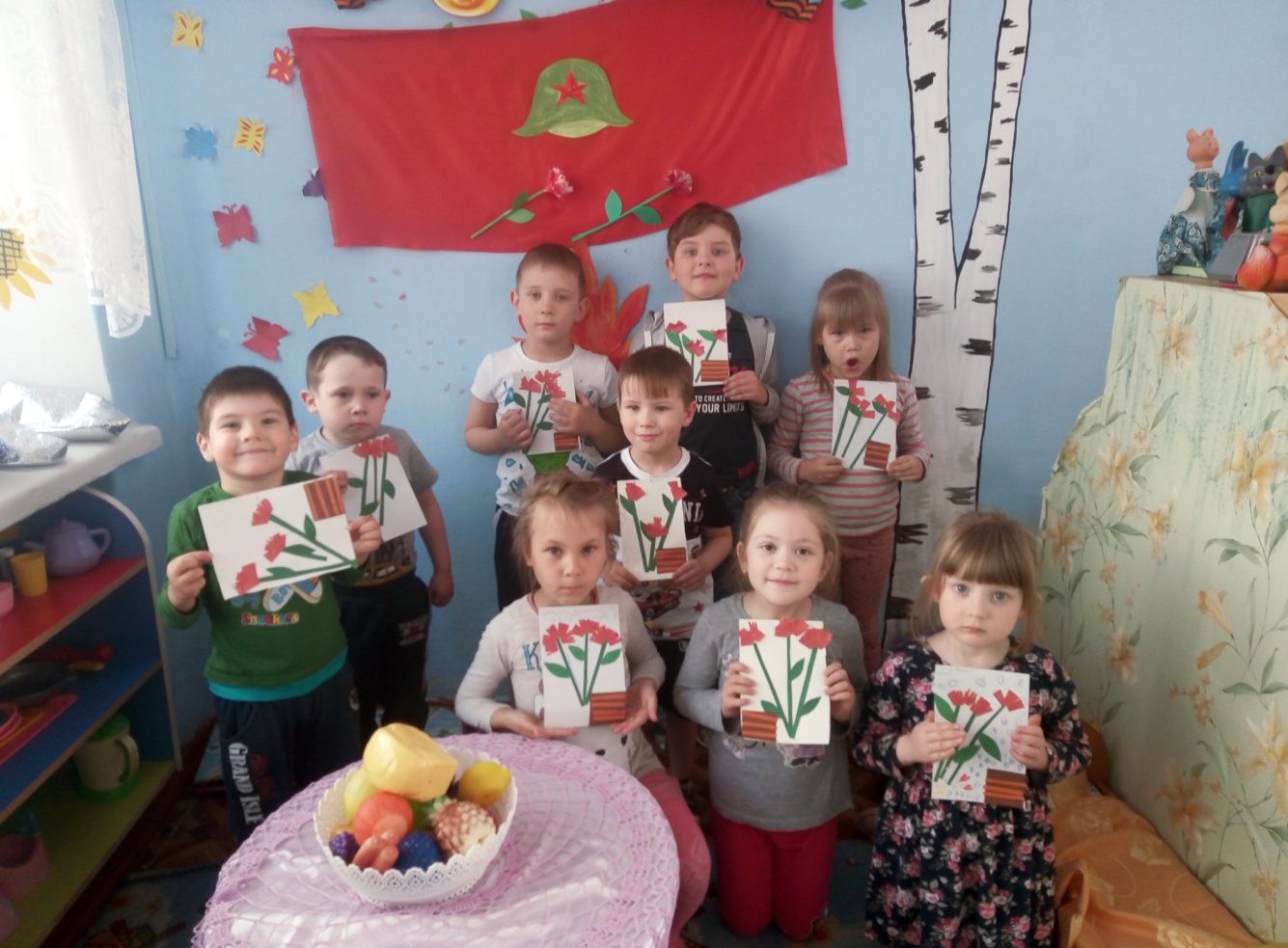 Стенд «Спасибо деду за победу»Экскурсия детей на парад победы в честь 77 годовщины ВОВ.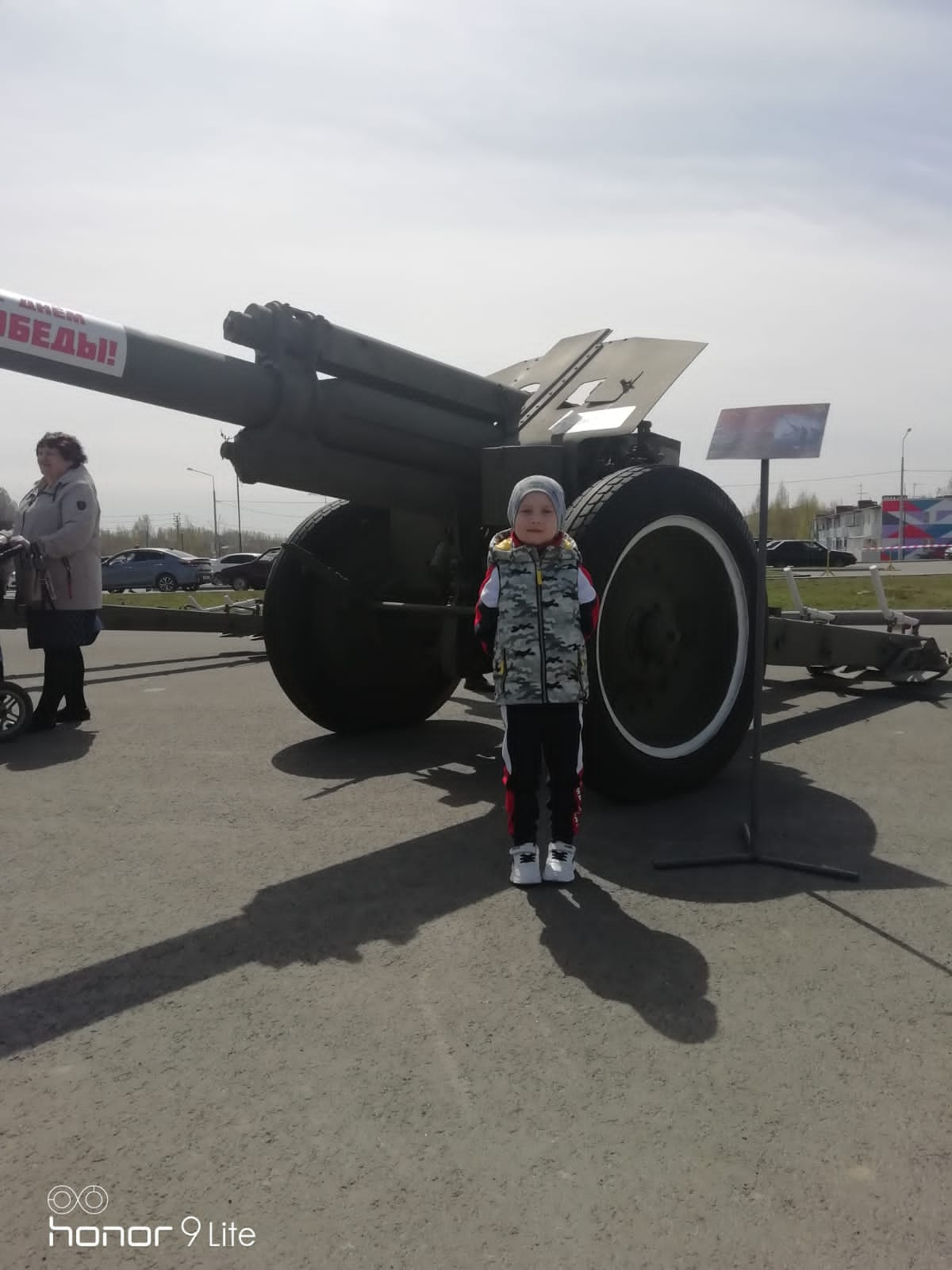 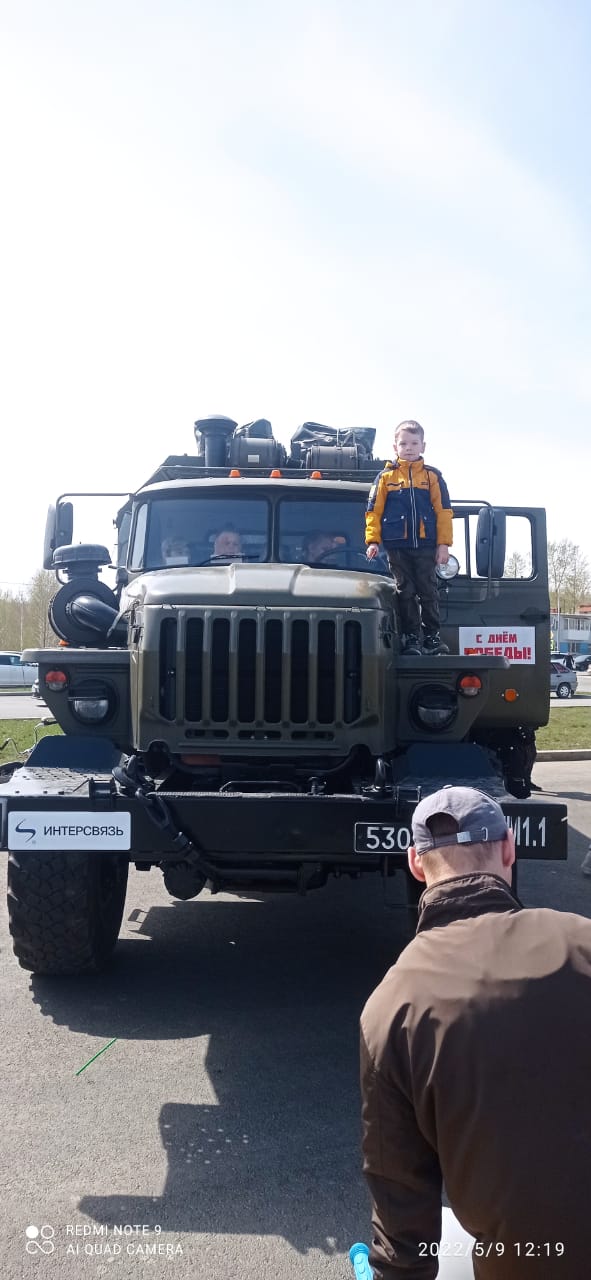 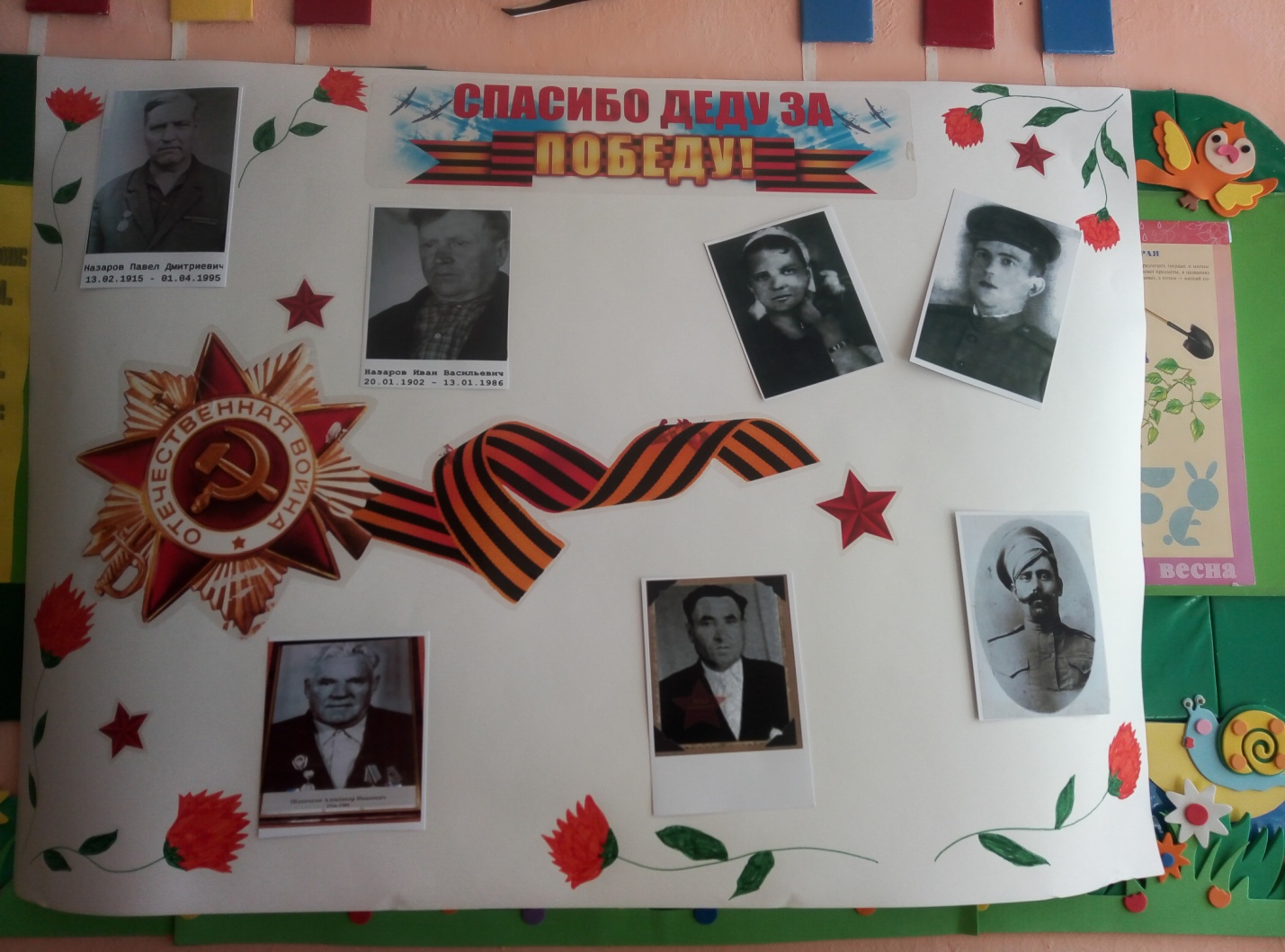 Праздничный утренник, посвящённый 9 Мая!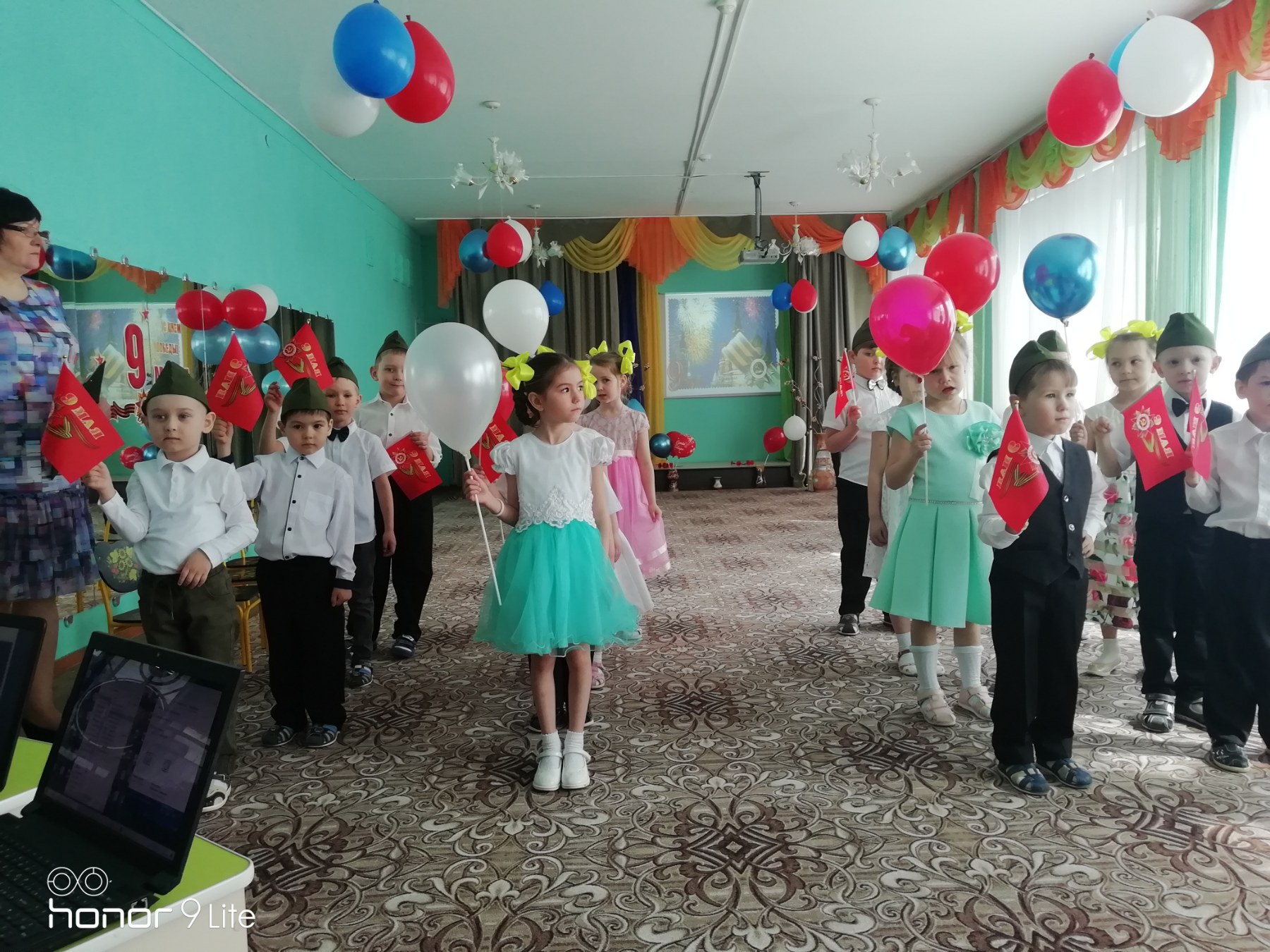 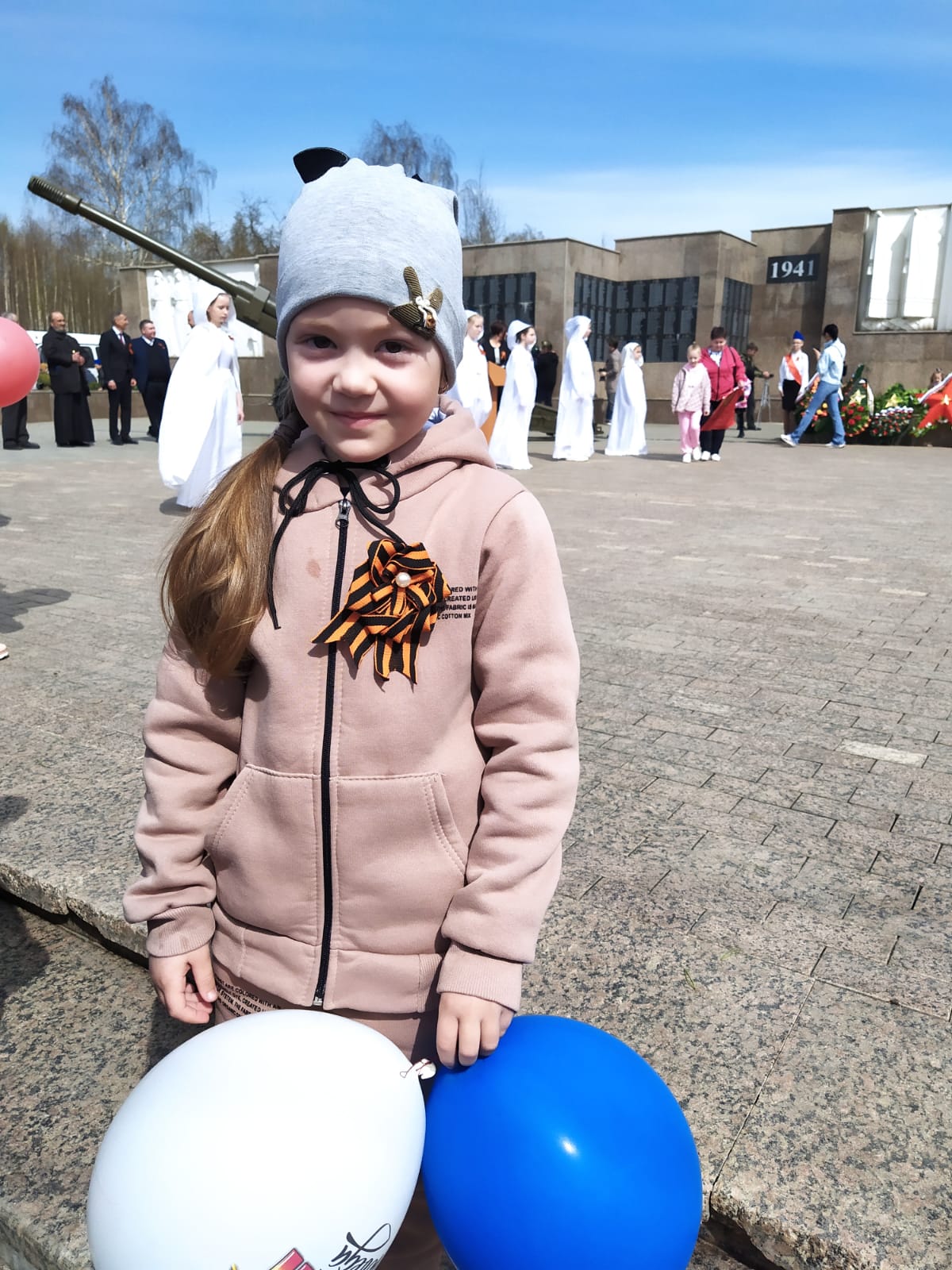 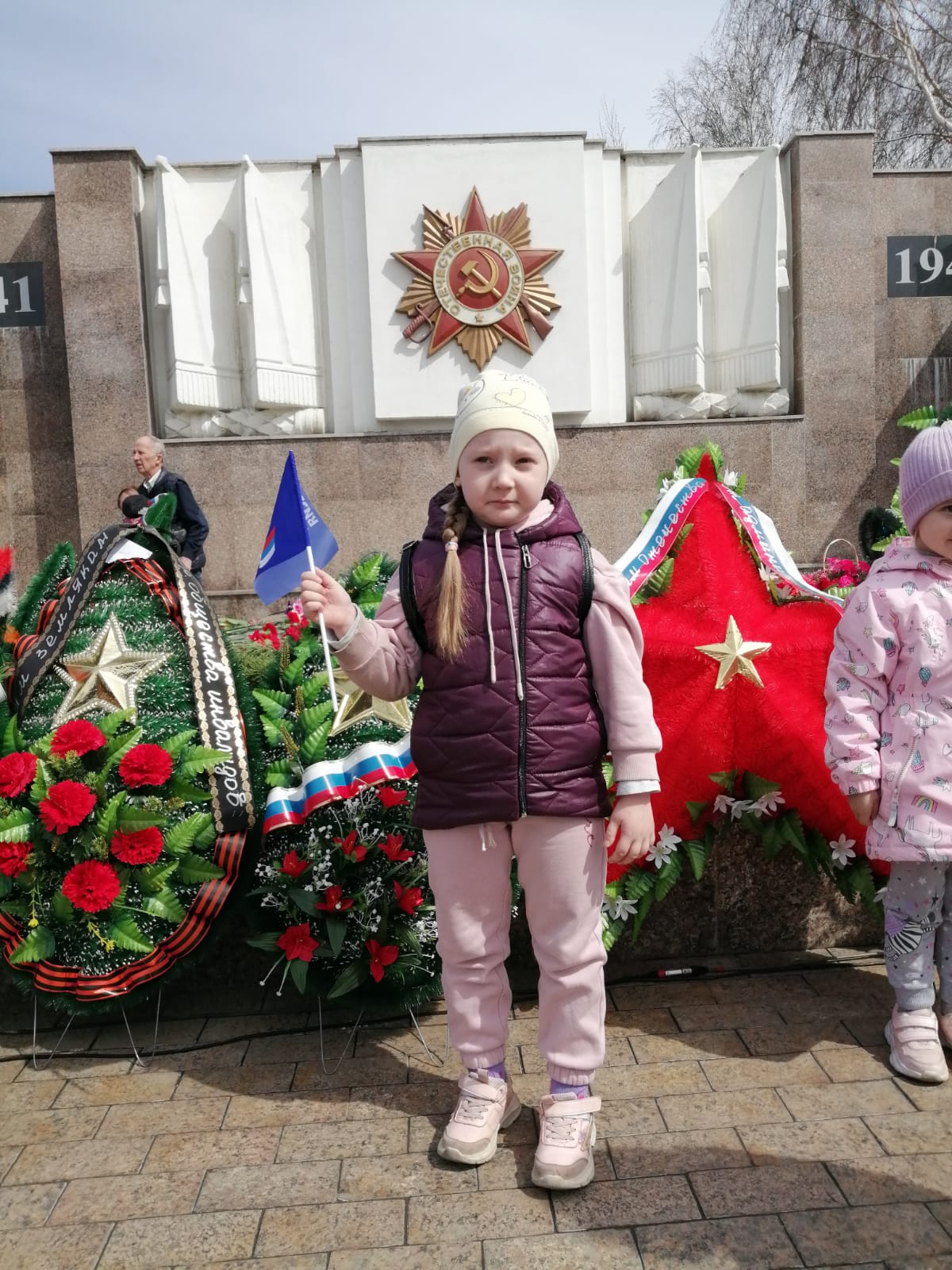 Оформление уголка к 9 Мая.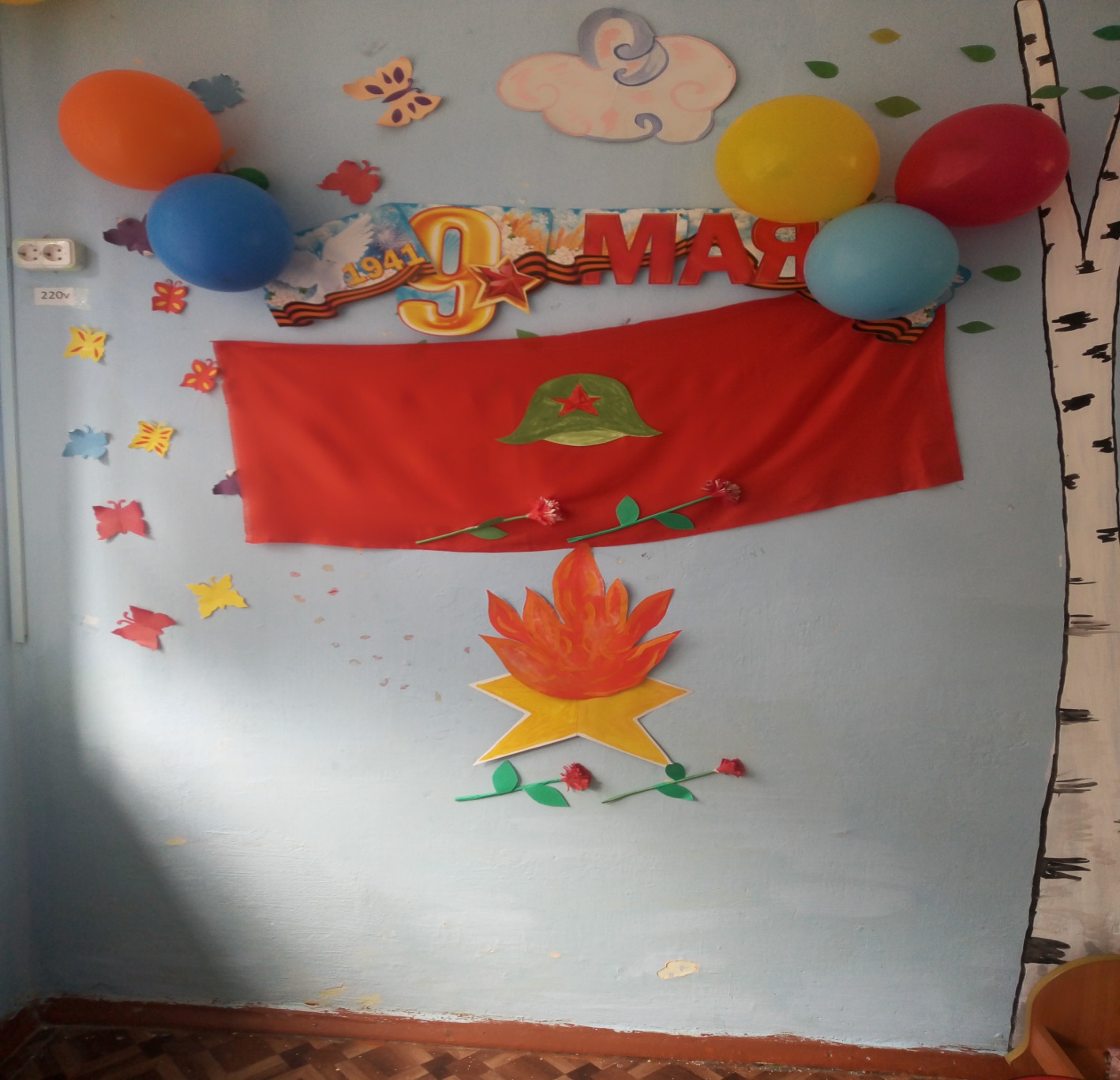 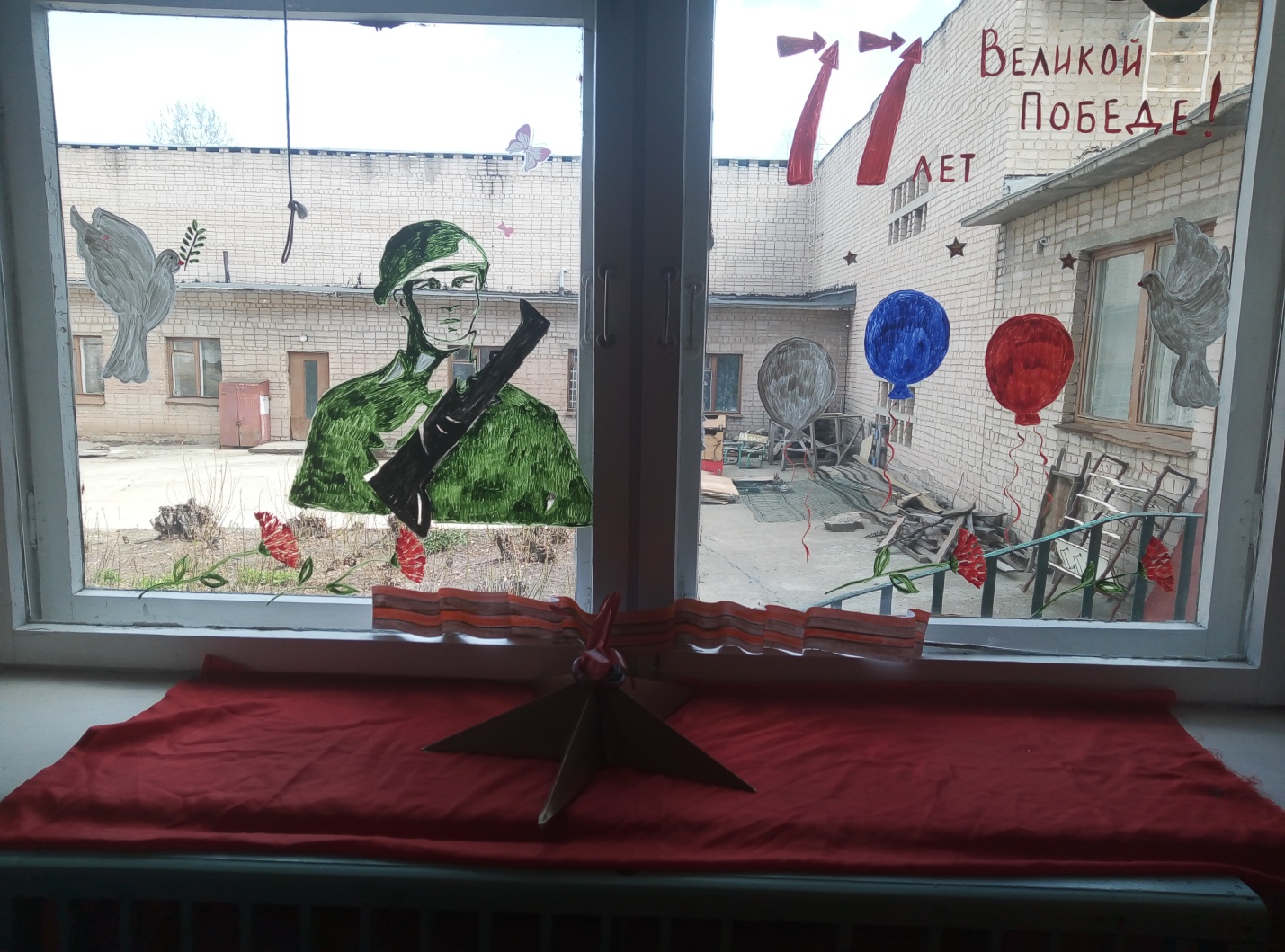 